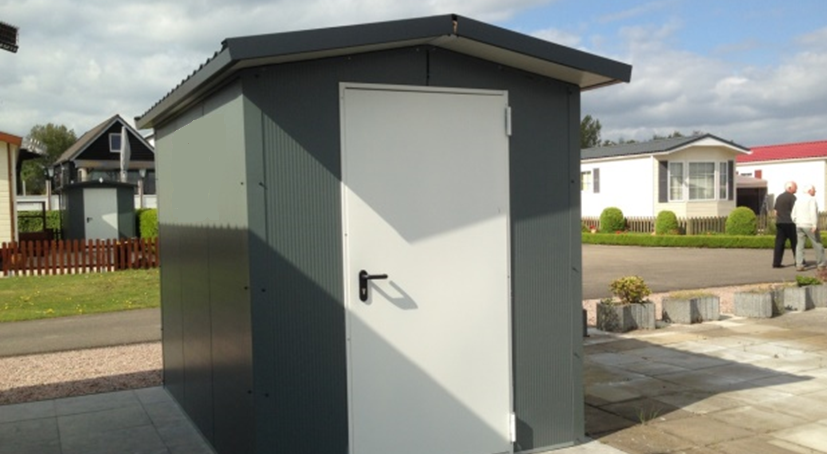 BRANDVEILIGE CAMPINGSCHUUR
Afmeting: 	3 x 2 meter
Prijs: 		€ 2.350,00 inclusief plaatsen

Levertijd in overleg en plaatsing op afspraak.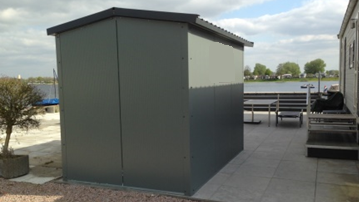 Plaatsing op een bestaande gladde betonnen (tegel-)vloer.Let op: De schuur voldoet minimaal aan Weerstand tegen Brand- Doorslag en Brand-Overslag (WBDBO) van 20 minuten. Wijzigingen aan constructie of kleur zijn niet toegestaan. 
Doorvoeren, kieren en naden dienen afgewerkt te worden met brandwerende PUR 60 min. Opstellingen van brandgevaarlijke  materialen, anders dan voor normaal huishoudelijk gebruik, is niet toegestaan. Elektrische installaties dienen te voldoen aan de geldende normen.Technische specificatie:Deur: metaal met isolatie, fabricaat Techentrup MZD-HT 8 in grondlak zonder cilinderslotPanelen wanden en dak : sandwich metalen wandpaneel 45 mm PIR isolatie Alle hoeken en randen afgewerkt met zetprofielenAfwerking dak:  metalen dakpanpanelen Kleur buitenzijde: Merlin Grey, kleur binnenzijde: wit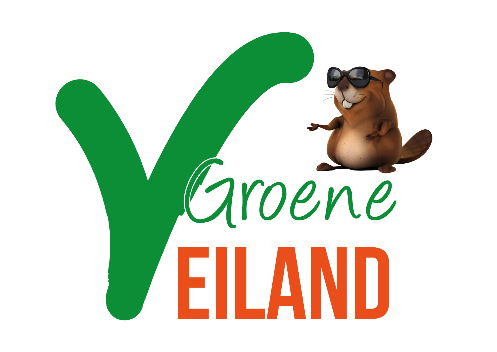 